Instituto de Educação Infantil e JuvenilPrimavera, 2020. Londrina, 11 de Novembro.Nome: ____________________________________ Turma: ____________Área do conhecimento: Educação Física | Professor: LeandroEducação Física – BEXIGAOLÁ PESSOAL! HOJE VAMOS FAZER ATIVIDADES COM BEXIGAS. DEPOIS DE TER FEITO AS BRINCADEIRAS PROPOSTAS VOCÊ PODE CRIAR A SUA. BOA AULA!https://www.youtube.com/watch?v=p0vrSB_jpew Bexiga no alto - VAMOS BRINCAR? 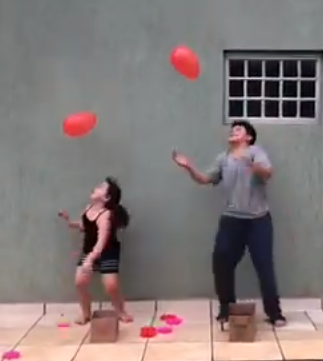 https://www.youtube.com/watch?v=6z2_rRQ-3lQ Condicionamento Físico brincando - Atividades para crianças.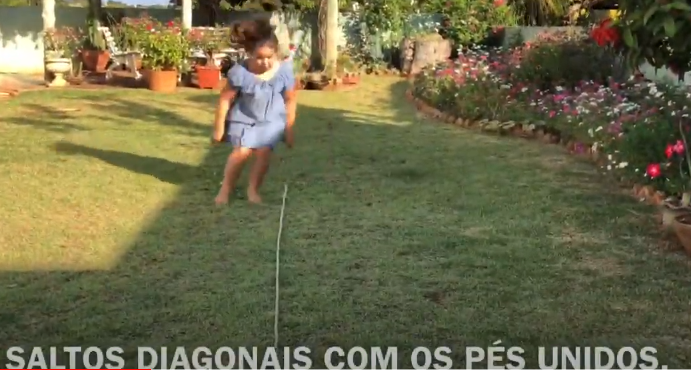 